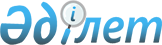 Об утверждении предельной штатной численности работников органов и подведомственных организаций Агентства Республики Казахстан по чрезвычайным ситуациям и местных исполнительных органов
					
			Күшін жойған
			
			
		
					Постановление Правительства Республики Казахстан от 6 октября 1998 года N 1006. Қаулының күші жойылды - ҚР Үкіметінің 2005 жылғы 5 наурыздағы N 214 қаулысымен



 



       (Қаулының ресми аудармасы жоқ, мәтінді орысшадан қараңыз) 

					© 2012. Қазақстан Республикасы Әділет министрлігінің «Қазақстан Республикасының Заңнама және құқықтық ақпарат институты» ШЖҚ РМК
				